A.1. Daftar Kode Rekening Bidang, Sub Bidang, dan Kegiatan- 45 -- 46 -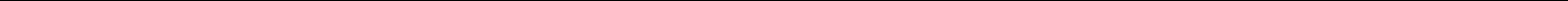 - 47 -- 48 -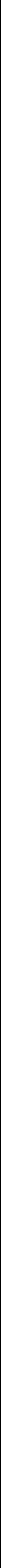 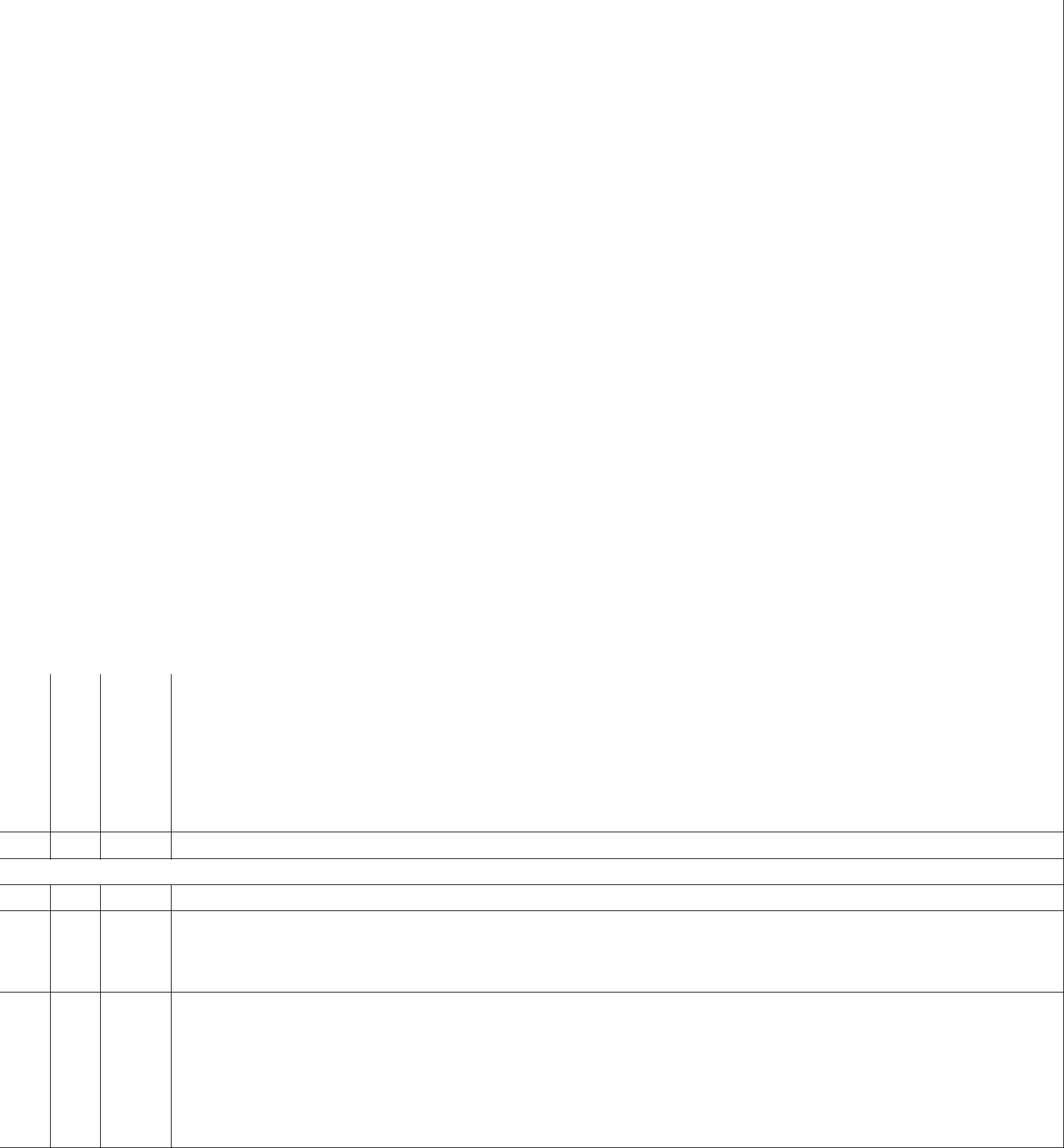 7  90-99 lain-lain kegiatan sub bidang Perdagangan dan Perindustrian*BIDANG PENANGGULANGAN BENCANA, KEADAAN DARURAT DAN MENDESAK Bidang Penanggulangan Bencana, Keadaan Darurat dan Mendesak Desa digunakan untuk kegiatan penanggulangan bencana, keadaan darurat dan mendesak:= (Penambahan Kegiatan ditetapkan oleh Kabupaten/Kota)= (untuk penamaan kegiatan, pilih salah satu sesuai kebutuhan desa, misal : Pembangunan, ata Rehabilitasi, atau Peningkatan, atau Pengerasan)Kode RekeningKode RekeningKode RekeningBIDANG, SUB BIDANG, dan KEGIATAN1BIDANG PENYELENGGARAAN PEMERINTAHAN DESABidang Penyelenggaraan Pemerintahan Desa berisi sub bidang dan kegiatan yangdigunakan untuk mendukung terselenggaranya fungsi pemerintahan Desa yangmencakup:11Sub Bidang Penyelenggaraan Belanja Penghasilan Tetap, Tunjangan danOperasional Pemerintahan Desa (Maksimal 30 % untuk kegiatan 1-7)1101Penyediaan Penghasilan Tetap dan Tunjangan Kepala Desa1102Penyediaan Penghasilan Tetap dan Tunjangan Perangkat Desa1103Penyediaan Jaminan Sosial bagi Kepala Desa dan Perangkat Desa1104Penyediaan Operasional Pemerintah Desa (ATK, Honorarium PKPKD dan PPKD,perlengkapan perkantoran, pakaian dinas/atribut, listrik/telpon, dll)1105Penyediaan Tunjangan BPD1106Penyediaan Operasional BPD (Rapat-rapat (ATK, makan-minum), perlengkapanperkantoran, Pakaian Seragam, perjalanan dinas, listrik/telpon, dll)1107Penyediaan Insentif/Operasional RT/RW1190-99Lain-lain Sub Bidang Penyelenggaraan Belanja Penghasilan Tetap, Tunjangan danOperasional Pemerintahan Desa12Sub Bidang Sarana dan Prasarana Pemerintahan Desa1201Penyediaan sarana (aset tetap) perkantoran/pemerintahan1202Pemeliharaan Gedung/Prasarana Kantor Desa1203Pembangunan/Rehabilitasi/Peningkatan Gedung/Prasarana Kantor Desa**1290-99lain-lain kegiatan sub bidang sarana dan prasarana pemerintahan Desa*13Sub Bidang Administrasi Kependudukan, Pencatatan Sipil, Statistik dan Kearsipan1301Pelayanan administrasi umum dan kependudukan (Surat Pengantar/PelayananKTP, Akta Kelahiran, Kartu Keluarga, dll)1302Penyusunan/Pendataan/Pemutakhiran Profil Desa (profil kependudukan danpotensi desa)**1303Pengelolaan administrasi dan kearsipan pemerintahan desa1304Penyuluhan dan Penyadaran Masyarakat tentang Kependudukan dan Pencatatan Sip1305Pemetaan dan Analisis Kemiskinan Desa secara Partisipatif1390-99lain-lain kegiatan sub bidang administrasi kependudukan, pencatatan sipil, statistikdan kearsipan*14Sub Bidang Tata Praja Pemerintahan, Perencanaan, Keuangan dan Pelaporan1401Penyelenggaraan Musyawarah Perencanaan Desa/Pembahasan APBDes (Musdes,Musrenbangdes/Pra-Musrenbangdes, dll., bersifat reguler)1402Penyelenggaraan Musyawarah Desa lainnya (musdus, rembug warga, dll., yangbersifat non-reguler sesuai kebutuhan desa)1403Penyusunan Dokumen Perencanaan Desa (RPJMDes/RKPDes,dll)1404Penyusunan Dokumen Keuangan Desa (APBDes/ APBDes Perubahan/ LPJ APBDes,dan seluruh dokumen terkait)1405Pengelolaan/Administrasi/Inventarisasi/Penilaian Aset Desa1406Penyusunan Kebijakan Desa (Perdes/Perkades, dll - diluar dokumen RencanaPembangunan/Keuangan)1407Penyusunan Laporan Kepala Desa/Penyelenggaraan Pemerintahan Desa (laporanakhir tahun anggaran, laporan akhir masa jabatan, laporan keterangan akhir tahunanggaran, informasi kepada masyarakat)1408Pengembangan Sistem Informasi Desa1409Koordinasi/Kerjasama Penyelenggaraan Pemerintahan dan Pembangunan Desa(Antar Desa/Kecamatan/Kabupaten, Pihak Ketiga, dll)**1410Dukungan Pelaksanaan dan Sosialisasi Pilkades, Pemilihan Kepala Kewilayahan danPemilihan BPD (yang menjadi wewenang Desa)1411Penyelenggaraan Lomba antar kewilayahan dan pengiriman kontingen dalammengikuti Lomba Desa1490-99lain-lain kegiatan sub bidang tata praja pemerintahan, perencanaan, keuangan danpelaporan*15Sub Bidang Pertanahan1501Sertifikasi Tanah Kas Desa1502Administrasi Pertanahan (Pendaftaran Tanah, dan Pemberian Registrasi AgendaPertanahan)1503Fasilitasi Sertifikasi Tanah untuk Masyarakat Miskin1504Mediasi Konflik Pertanahan1505Penyuluhan Pertanahan1506Administrasi Pajak Bumi dan Bangunan (PBB)1507Penentuan/Penegasan/Pembangunan Batas/Patok Tanah Desa **1590-99lain-lain kegiatan sub bidang pertanahan*2BIDANG PELAKSANAAN PEMBANGUNAN DESABidang Pelaksanaan Pembangunan Desa berisi sub bidang dan kegiatan dalampembangunan pendidikan, kesehatan, pekerjaan umum, dan lain-lain.Pembangunan tidak berarti hanya pembangunan secara fisik akan tetapi jugaterkait dengan pembangunan non fisik seperti pengembangan dan pembinaan,21Sub Bidang Pendidikan2101Penyelenggaraan PAUD/TK/TPA/TKA/TPQ/Madrasah Non-Formal Milik Desa**(Bantuan Honor Pengajar, Pakaian Seragam, Operasional, dst)102Dukungan Penyelenggaraan PAUD (APE, Sarana PAUD, dst)2103Penyuluhan dan Pelatihan Pendidikan bagi Masyarakat2104Pemeliharaan Sarana dan Prasarana Perpustakaan/Taman Bacaan Desa/ SanggarBelajar Milik Desa **2105Pemeliharaan Sarana dan Prasarana PAUD/TK/TPA/TKA/TPQ/Madrasah Non-Formal Milik Desa**2106Pembangunan/Rehabilitasi/Peningkatan/Pengadaan Sarana/Prasarana/Alat PeragaEdukatif (APE) PAUD/ TK/TPA/TKA/TPQ/Madrasah Non-Formal Milik Desa**2107Pembangunan/Rehabilitasi/Peningkatan Sarana Prasarana Perpustakaan/TamanBacaan Desa/ Sanggar Belajar Milik Desa**2108Pengelolaan Perpustakaan Milik Desa (Pengadaan Buku-buku Bacaan, HonorPenjaga untuk Perpustakaan/Taman Bacaan Desa)2109Pengembangan dan Pembinaan Sanggar Seni dan Belajar2110Dukungan Pendidikan bagi Siswa Miskin/Berprestasi2190-99lain-lain kegiatan sub bidang pendidikan*22Sub Bidang Kesehatan2201Penyelenggaraan Pos Kesehatan Desa (PKD)/Polindes Milik Desa (Obat-obatan;Tambahan Insentif Bidan Desa/Perawat Desa; Penyediaan Pelayanan KB dan AlatKontrasepsi bagi Keluarga Miskin, dst)2202Penyelenggaraan Posyandu (Makanan Tambahan, Kelas Ibu Hamil, Kelas Lansia,Insentif Kader Posyandu)2203Penyuluhan dan Pelatihan Bidang Kesehatan (untuk Masyarakat, TenagaKesehatan, Kader Kesehatan, dll)2204Penyelenggaraan Desa Siaga Kesehatan2205Pembinaan Palang Merah Remaja (PMR) tingkat desa2206Pengasuhan Bersama atau Bina Keluarga Balita (BKB)2207Pembinaan dan Pengawasan Upaya Kesehatan Tradisional2208Pemeliharaan Sarana/Prasarana Posyandu/Polindes/PKD2209Pembangunan/Rehabilitasi/Peningkatan/Pengadaan Sarana/PrasaranaPosyandu/Polindes/PKD **2290-99lain-lain kegiatan sub bidang kesehatan*23Sub Bidang Pekerjaan Umum dan Penataan Ruang2301Pemeliharaan Jalan Desa2302Pemeliharaan Jalan Lingkungan Permukiman/Gang2303Pemeliharaan Jalan Usaha Tani2304Pemeliharaan Jembatan Milik Desa2305Pemeliharaan Prasarana Jalan Desa (Gorong-gorong, Selokan, Box/Slab Culvert,Drainase, Prasarana Jalan lain)2306Pemeliharaan Gedung/Prasarana Balai Desa/Balai Kemasyarakatan2307Pemeliharaan Pemakaman Milik Desa/Situs Bersejarah Milik Desa/Petilasan Milik2308Pemeliharaan Embung Milik Desa2309Pemeliharaan Monumen/Gapura/Batas Desa2310Pembangunan/Rehabilitasi/Peningkatan/Pengerasan Jalan Desa **2311Pembangunan/Rehabilitasi/Peningkatan/Pengerasan Jalan LingkunganPermukiman/Gang **2312Pembangunan/Rehabilitasi/Peningkatan/Pengerasan Jalan Usaha Tani **2313Pembangunan/Rehabilitasi/Peningkatan/Pengerasan Jembatan Milik Desa **2314Pembangunan/Rehabilitasi/Peningkatan Prasarana Jalan Desa (Gorong-gorong,Selokan, Box/Slab Culvert, Drainase, Prasarana Jalan lain) **2315Pembangunan/Rehabilitasi/Peningkatan Balai Desa/Balai Kemasyarakatan**2316Pembangunan/Rehabilitasi/Peningkatan Pemakaman Milik Desa/Situs BersejarahMilik Desa/Petilasan2317Pembuatan/Pemutakhiran Peta Wilayah dan Sosial Desa **2318Penyusunan Dokumen Perencanaan Tata Ruang Desa2319Pembangunan/Rehabilitasi/Peningkatan Embung Desa **2320Pembangunan/Rehabilitasi/Peningkatan Monumen/Gapura/Batas Desa **2390-99lain-lain kegiatan sub bidang pekerjaan umum dan penataan ruang*24Sub Bidang Kawasan Permukiman2401Dukungan pelaksanaan program Pembangunan/Rehab Rumah Tidak Layak Huni(RTLH) GAKIN (pemetaan, validasi, dll)2402Pemeliharaan Sumur Resapan Milik Desa2403Pemeliharaan Sumber Air Bersih Milik Desa (Mata Air/Tandon Penampungan AirHujan/Sumur Bor, dll)2404Pemeliharaan Sambungan Air Bersih ke Rumah Tangga (pipanisasi, dll)2405Pemeliharaan Sanitasi Permukiman (Gorong-gorong, Selokan, Parit, dll., diluarprasarana jalan)2406Pemeliharaan Fasilitas Jamban Umum/MCK umum, dll2407Pemeliharaan Fasilitas Pengelolaan Sampah Desa/Permukiman (Penampungan,Bank Sampah, dll)2408Pemeliharaan Sistem Pembuangan Air Limbah (Drainase, Air limbah Rumah Tangga)2409Pemeliharaan Taman/Taman Bermain Anak Milik Desa2410Pembangunan/Rehabilitasi/Peningkatan Sumur Resapan **2411Pembangunan/Rehabilitasi/Peningkatan Sumber Air Bersih Milik Desa (MataAir/Tandon Penampungan Air Hujan/Sumur Bor, dll)**2412Pembangunan/Rehabilitasi/Peningkatan Sambungan Air Bersih ke Rumah Tangga(pipanisasi, dll) **2413Pembangunan/Rehabilitasi/Peningkatan Sanitasi Permukiman (Gorong-gorong,Selokan, Parit, dll., diluar prasarana jalan) **2414Pembangunan/Rehabilitas/Peningkatan Fasilitas Jamban Umum/MCK umum, dll **2415Pembangunan/Rehabilitasi/Peningkatan Fasilitas Pengelolaan SampahDesa/Permukiman (Penampungan, Bank Sampah, dll)**2416Pembangunan/Rehabilitasi/Peningkatan Sistem Pembuangan Air Limbah (Drainase,Air limbah Rumah Tangga)**2417Pembangunan/Rehabilitasi/Peningkatan Taman/Taman Bermain Anak Milik Desa**2490-99lain-lain kegiatan sub bidang perumahan rakyat dan kawasan pemukiman*25Sub Bidang Kehutanan dan Lingkungan Hidup2501Pengelolaan Hutan Milik Desa2502Pengelolaan Lingkungan Hidup Desa2503Pelatihan/Sosialisasi/Penyuluhan/Penyadaran tentang Lingkungan Hidup danKehutanan2590-99lain-lain kegiatan sub bidang Kehutanan dan Lingkungan Hidup*26Sub Bidang Perhubungan, Komunikasi, dan Informatika2601Pembuatan Rambu-rambu di Jalan Desa2602Penyelenggaraan Informasi Publik Desa (Misal : Pembuatan Poster/Baliho Informasipenetapan/LPJ APBDes untuk Warga, dll)2603Pengelolaan dan Pembuatan Jaringan/Instalasi Komunikasi dan Informasi LokalDesa2690-99lain-lain kegiatan sub bidang Perhubungan, Komunikasi, dan Informatika*27Sub Bidang Energi dan Sumber Daya Mineral2701Pemeliharaan Sarana dan Prasarana Energi Alternatif tingkat Desa2702Pembangunan/Rehabilitasi/Peningkatan Sarana dan Prasarana Energi Alternatiftingkat Desa **2790-99lain-lain kegiatan sub bidang Energi dan Sumber Daya Mineral*28Sub Bidang Pariwisata2801Pemeliharaan Sarana dan Prasarana Pariwisata Milik Desa2802Pembangunan/Rehabilitasi/Peningkatan Sarana dan Prasarana Pariwisata Milik2803Pengembangan Pariwisata Tingkat Desa2890-99lain-lain kegiatan sub bidang pariwisata*3BIDANG PEMBINAAN KEMASYARAKATAN DESABidang pembinaan kemasyarakatan berisi sub bidang dan kegiatan untukmeningkatkan peran serta dan kesadaran masyarakat /lembaga kemasyarakatandesa yang mendukung proses pembangunan desa yang mencakup:31Sub Bidang Ketenteraman, Ketertiban Umum, dan Pelindungan Masyarakat3101Pengadaan/Penyelenggaraan Pos Keamanan Desa (pembangunan pos, pengawasanpelaksanaan jadwal ronda/patroli dll) **3102Penguatan dan Peningkatan Kapasitas Tenaga Keamanan/Ketertiban olehPemerintah Desa (Satlinmas desa)3103Koordinasi Pembinaan Ketentraman, Ketertiban, dan Pelindungan Masyarakat(dengan masyarakat/instansi pemerintah daerah, dll) Skala Lokal Desa3104Pelatihan Kesiapsiagaan/Tanggap Bencana Skala Lokal Desa3105Penyediaan Pos Kesiapsiagaan Bencana Skala Lokal Desa3106Bantuan Hukum Untuk Aparatur Desa dan Masyarakat Miskin3107Pelatihan/Penyuluhan/Sosialisasi kepada Masyarakat di Bidang Hukum danPelindungan Masyarakat3190-99lain-lain kegiatan sub bidang Ketenteraman, Ketertiban Umum, dan PelindunganMasyarakat*32Sub Bidang Kebudayaan dan Keagamaan3201Pembinaan Group Kesenian dan Kebudayaan Tingkat Desa3202Pengiriman Kontingen Group Kesenian dan Kebudayaan sebagai Wakil Desa ditingkat Kecamatan dan Kabupaten/Kota3203Penyelenggaraan Festival Kesenian, Adat/Kebudayaan, dan Keagamaan (perayaanhari kemerdekaan, hari besar keagamaan, dll) tingkat Desa3204Pemeliharaan Sarana dan Prasarana Kebudayaan/Rumah Adat/Keagamaan MilikDesa **3205Pembangunan/Rehabilitasi/Peningkatan Sarana dan PrasaranaKebudayaan/Rumah Adat/Keagamaan Milik Desa **3290-99lain-lain kegiatan sub bidang Kebudayaan dan Keagamaan*33Sub Bidang Kepemudaan dan Olah Raga3301Pengiriman Kontingen Kepemudaan dan Olah Raga sebagai Wakil Desa di tingkatKecamatan dan Kabupaten/Kota3302Penyelenggaraan pelatihan kepemudaan (Kepemudaan, Penyadaraan WawasanKebangsaan, dll) tingkat Desa3303Penyelenggaraan Festival/Lomba Kepemudaan dan Olahraga tingkat Desa3304Pemeliharaan Sarana dan Prasarana Kepemudaan dan Olah Raga Milik Desa**3305Pembangunan/Rehabilitasi/Peningkatan Sarana dan Prasarana Kepemudaan danOlah Raga Milik Desa**3306Pembinaan Karang Taruna/Klub Kepemudaan/Klub Olah raga3390-99lain-lain kegiatan sub bidang Kepemudaan dan Olah Raga*34Sub Bidang Kelembagaan Masyarakat3401Pembinaan Lembaga Adat3402Pembinaan LKMD/LPM/LPMD3403Pembinaan PKK3404Pelatihan Pembinaan Lembaga Kemasyarakatan3490-99lain-lain kegiatan sub bidang Kelembagaan Masyarakat*4BIDANG PEMBERDAYAAN MASYARAKAT DESABidang Pemberdayaan Masyarakat mencakup sub-bidang dan kegiatan yangdiarahkan untuk meningkatkan pemahaman, kapasitas masyarakat dalammeningkatkan kesejahteraan masyarakat, yang mencakup:41Sub Bidang Kelautan dan Perikanan4101Pemeliharaan Karamba/Kolam Perikanan Darat Milik Desa4102Pemeliharaan Pelabuhan Perikanan Sungai/Kecil Milik Desa4103Pembangunan/Rehabilitasi/Peningkatan Karamba/Kolam Perikanan Darat MilikDesa**4104Pembangunan/Rehabilitasi/Peningkatan Pelabuhan Perikanan Sungai/Kecil MilikDesa**4105Bantuan Perikanan (Bibit/Pakan/dst)4106Pelatihan/Bimtek/Pengenalan Tekonologi Tepat Guna untuk PerikananDarat/Nelayan **4190-99lain-lain kegiatan sub bidang kelautan dan perikanan*42Sub Bidang Pertanian dan Peternakan4201Peningkatan Produksi Tanaman Pangan (Alat Produksi dan pengolahan pertanian,penggilingan Padi/jagung, dll)4202Peningkatan Produksi Peternakan (Alat Produksi dan pengolahan peternakan,kandang, dll)4203Penguatan Ketahanan Pangan Tingkat Desa (Lumbung Desa, dll)4204Pemeliharan Saluran Irigasi Tersier/Sederhana4205Pelatihan/Bimtek/Pengenalan Tekonologi Tepat Guna untuk Pertanian/Peternakan *4290-99lain-lain kegiatan sub bidang Pertanian dan Peternakan*43Sub Bidang Peningkatan Kapasitas Aparatur Desa4301Peningkatan kapasitas kepala Desa4302Peningkatan kapasitas perangkat Desa4303Peningkatan kapasitas BPD4390-99lain-lain kegiatan sub bidang peningkatan kapasitas Aparatur Desa44Sub Bidang Pemberdayaan Perempuan, Perlindungan Anak dan Keluarga4401Pelatihan/Penyuluhan Pemberdayaan Perempuan4402Pelatihan/Penyuluhan Perlindungan Anak4403Pelatihan dan Penguatan Penyandang Difabel (penyandang disabilitas)4490-99lain-lain kegiatan sub bidang Pemberdayaan Perempuan dan Perlindungan Anak*45Sub Bidang Koperasi, Usaha Mikro Kecil dan Menengah (UMKM)4501Pelatihan Manajemen Pengelolaan Koperasi/ KUD/ UMKM4502Pengembangan Sarana Prasarana Usaha Mikro, Kecil dan Menengah serta Koperasi4503Pengadaan Teknologi Tepat Guna untuk Pengembangan Ekonomi Pedesaan Non-Pertanian4590-99lain-lain kegiatan sub bidang Koperasi, Usaha Kecil dan Menengah*46Sub Bidang Dukungan Penanaman Modal4601Pembentukan BUM Desa (Persiapan dan Pembentukan Awal BUM Desa)4602Pelatihan Pengelolaan BUM Desa (Pelatihan yang dilaksanakan oleh Desa)4690-99lain-lain kegiatan sub bidang Penanaman Modal*47Sub Bidang Perdagangan dan Perindustrian4701Pemeliharaan Pasar Desa/Kios milik Desa4702Pembangunan/Rehabilitasi/Peningkatan Pasar Desa/Kios milik Desa **4703Pengembangan Industri kecil level Desa4704Pembentukan/Fasilitasi/Pelatihan/Pendampingan kelompok usaha ekonomiproduktif (pengrajin, pedagang, industri rumah tangga, dll) **51Sub Bidang Penanggulangan Bencana5100Penanggulangan Bencana52Sub Bidang Keadaan Darurat5200Keadaan Darurat53Sub Bidang Keadaan Mendesak.5300Keadaan Mendesak